Delaware County Board of Developmental DisabilitiesBoard Meeting MinutesJanuary 12, 2023Call to Order Board President, Louis Borowicz called the meeting of the Delaware County Board of Developmental Disabilities to order at 6:36 p.m. on Thursday, January 12, 2023.Roll CallMembers present: Louis Borowicz, David Moser, Ted Klecker, Howard Heffelfinger, Dana Lehman, Dennis Mowrey, and Kim PirieIntroductionsSuperintendent, Kristine Hodge introduced new SSAs, Tasha Zornes, Heather Meek, and Michelle Schwab, and new Digital and Media Brand Specialist, Olivia Minnier.  Tasha, Heather, Michelle and Olivia shared information about themselves and their previous work experience with the Board.Public CommentsNoneApproval of MinutesRESOLUTION 23-01-01David Moser moved to approve the minutes from the December 8, 2022 Board Meeting as presented. Ted Klecker seconded the motion.  The motion carried. Approval of Financial ReportsRESOLUTION 23-01-02Director of Operations/Business Manager, Amy Funk reviewed the December 2022 financial reports. Dennis Mowrey moved to approve the list of December expenditures and the financial reports as submitted.  Howard Heffelfinger seconded the motion.  The motion carried.Amended AgendaRESOLUTION 23-01-03Howard Heffelfinger moved to add Building Issue to the agenda.  Ted Klecker seconded the motion.  The motion carried.Building IssueRESOLUTION 23-01-04Howard Heffelfinger moved to authorize the Superintendent to pay the invoice to complete the excavation work.  David Moser seconded the motion.  The motion carried.Ethics Council ReportThe Ethics Council met at 6:15 p.m. to review 37 direct service contracts for potential conflicts.  The Council found that no conflicts currently exist with the entities submitted for review: A Circle of Attachment; A Way with Words, LLC; A&B Support Care, LLC; A-1 Nursing Care, Inc.; Aspire Speech Therapy, LLC; AW Holdings, LLC; Bright Communicators, LLC; CASA Speech, LLC; Children’s Center for Developmental Enrichment; Cindy’s Provider Care, LLC; Communication Counts; Dynamic Music Therapy Services, LLC; EP Counseling, LLC; Essentials First Therapy, LLC; Fitness Matters, Inc.; Impact Care Ohio, LLC; Independent Beginnings, LLC; Jeannette C Simios, SLP, LLC; Knox New Hope Industries, Inc.; Love for Mankind, LLC; Lovely Spirit, LLC; Nichole’s Provider Care, LLC; Nu Hearts; ProCare Home Health, LLC; PT for Kids, LLC; Rapha Home Health Care, LLC; SLP2U, LLC; Spectrum Therapy, LLC; Speech for Life, LLC; Springboard Momentum, LLC; Stephanie Wheeler, MA, CCC-SLP, LLC; Sunbury Speech Therapy, LLC; The Alternative Center, LLC / Cross Point Church; The Art of Music, LLC; Ultimate Care Services, Inc.; Way With Words Speech Therapy, LLC; and We Speak.RESOLUTION 23-01-05David Moser moved to approve the Ethics Council Report as presented.  Howard Heffelfinger seconded the motion.  The motion carried. Personnel and Programs Committee UpdateCommittee Chair, Howard Heffelfinger reported that the committee met on January 10, 2023 and recommends that the Board approve to create, post, and fill a Director of Programs and Services (Early Intervention and Children), Medicaid and Funding Supervisor, and two Funding Specialist positions; to reclassify the Director of Operations/Business Manager to Senior Director of Operations of Finance; the Director of Programs and Services to Senior Director of Programs and Services; the Director of Quality and Project Development to Senior Director of Compliance and Administrative Services; and the Assistant Director of Programs and Services to Director of Programs and Services (Transition and Adult).  The Committee also recommends that the Board approve the revised Compensation Schedule, Compensation Policy, Table of Organization, and Leave Conversion PolicyNew Business - Board Action ItemsOACB Membership DuesRESOLUTION 23-01-06Dana Lehman moved to approve payment of the OACB Membership invoice.  Howard Heffelfinger seconded the motion.  The motion carried.Resolution for Payment of Non-Federal Share of Medicaid Waiver ExpenditureRESOLUTION 23-01-07Ted Klecker moved to approve that the Delaware County Board of Developmental Disabilities set aside a total of $9,750,990 in calendar year 2023 to pay the Medicaid match obligation for the non-federal share of services as required by Section 5126.0511(B) of the Ohio Revised Code.  Howard Heffelfinger seconded the motion.  The motion carried.Resolution to Not Provide Educational ServicesRESOLUTION 23-01-08David Moser David Moser moved that the Delaware County Board of Developmental Disabilities will not participate in the provision of or contract for educational services for children ages six through twenty-one years of age.  Ted Klecker seconded the motion.  The motion carried.Guardianship Services Board Appointment TermRESOLUTION 23-01-09Ted Klecker moved to extend the appointment term for Michael Nicks to December 31, 2025 in order to stagger the Board terms.  Dana Lehman seconded the motion.  The motion carried.Create, Post, and Fill Director of Programs and Services (EI and Children) PositionRESOLUTION 23-01-10Dennis Mowrey moved to approve to create, post, and fill the Director of Programs and Services (EI and Children) position as recommended by the Personnel and Programs Committee.  Ted Klecker seconded the motion.  The motion carried.Create, Post, and Fill Medicaid and Funding Supervisor PositionRESOLUTION 23-01-11Dana Lehman moved to approve to create, post, and fill the Medicaid and Funding Supervisor position as recommended by the Personnel and Programs Committee.  David Moser seconded the motion.  The motion carried.Create, Post, and Fill Two (2) Funding Specialist Positions RESOLUTION 23-01-12Ted Klecker moved to approve to create, post, and fill two (2) Funding Specialist positions as recommended by the Personnel and Programs Committee.  Howard Heffelfinger seconded the motion.  The motion carried.Position Reclassification of Director of Operations/Business Manager to Senior Director of Operations and FinanceRESOLUTION 23-01-13David Moser moved to approve to reclassify the Director of Operations/Business Manager position to Senior Director of Operations and Finance as recommended by the Personnel and Programs Committee.  Ted Klecker seconded the motion.  The motion carried.Position Reclassification of Director of Programs and Services to Senior Director of Programs and ServicesRESOLUTION 23-01-14Dennis Mowrey moved to approve to reclassify the Director of Programs and Services position to Senior Director of Programs and Services as recommended by the Personnel and Programs Committee.  Dana Lehman seconded the motion.  The motion carried.Position Reclassification of Director of Quality and Project Development to Senior Director of Compliance and Administrative ServicesRESOLUTION 23-01-15Howard Heffelfinger moved to approve to reclassify the Director of Quality and Project Development position to Senior Director of Compliance and Administrative Services as recommended by the Personnel and Programs Committee.  Ted Klecker seconded the motion.  The motion carried.Position Reclassification of Assistant Director of Programs and Services to Director of Programs and Services (Transition and Adult) RESOLUTION 23-01-16Ted Klecker moved to approve to reclassify the Assistant Director of Programs and Services position Director of Programs and Services (Transition and Adult) as recommended by the Personnel and Programs Committee.  Howard Heffelfinger seconded the motion.  The motion carried.Revised Compensation ScheduleRESOLUTION 23-01-17Ted Klecker moved to approve the revised Compensation Schedule as recommended by the Personnel and Programs Committee.  Dennis Mowrey seconded the motion.  The motion carried.Revised Compensation PolicyRESOLUTION 23-01-18Dana Lehman moved to approve the revised Compensation Policy as recommended by the Personnel and Programs Committee.  Howard Heffelfinger seconded the motion.  The motion carried.Revised Table of OrganizationRESOLUTION 23-01-19Howard Heffelfinger moved to approve the revised Table of Organization as recommended by the Personnel and Programs Committee.  Dennis Mowrey seconded the motion.  The motion carried.BylawsRESOLUTION 23-01-20David Moser moved to approve the 2023 Bylaws.  Howard Heffelfinger seconded the motion. The motion carried. Revised Leave Conversion PolicyRESOLUTION 23-01-21Howard Heffelfinger moved to approve the revised Leave Conversion Policy as recommended by the Personnel and Programs Committee.  Ted Klecker seconded the motion.  The motion carried.Executive SessionRESOLUTION 23-01-22Ted Klecker moved that the Committee enter into executive session for the purpose of ORC 121.22 (G) (1): to consider the continued employment of a public employee or official and to consider the compensation of a public employee or official, and for the purpose of ORC 121.22 (G) (2): to consider the sale of property at competitive bidding.  David Moser seconded the motion.  The roll call vote was as follows: Louis Borowicz, yes; David Moser, yes; Ted Klecker, yes; Howard Heffelfinger, yes; Dana Lehman, yes; Dennis Mowrey, yes; Kim Pirie, yes.  The motion carried.The Board entered into executive session at 7:17 p.m.The regular meeting of the Board reconvened at 7:59 p.m.Superintendent Evaluation RESOLUTION 23-01-23Howard Heffelfinger moved to authorize the Board President to execute the Superintendent’s evaluation and place it in the appropriate file.  Dana Lehman seconded the motion.  The motion carried.Superintendent Salary IncreaseRESOLUTION 23-01-24Howard Heffelfinger moved to approve a four percent increase to the Superintendent’s salary.  Dana Lehman seconded the motion.  The motion carried.Use of Outside CouncilRESOLUTION 23-01-25Ted Klecker moved to authorize the Superintendent to use outside council with Brosius, Johnson and Griggs to submit a request for proposal for space to lease.  Request for Proposals for Space to LeaseRESOLUTION 23-01-26Howard Heffelfinger moved to authorize the Superintendent to pursue appropriate request for proposals for space to lease.  Ted Klecker seconded the motion.  The motion carried.Department ReportsEnrollment and PersonnelSuperintendent Kristine Hodge reviewed the December 2022 Enrollment and Personnel reports.AdjournmentRESOLUTION 23-01-27David Moser moved to adjourn the meeting.  Dana Lehman seconded the motion.  The motion carried.  The meeting adjourned at 8:02 p.m. Respectfully submitted,							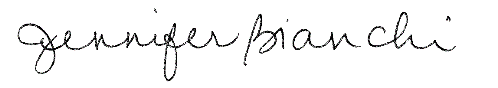 Jennifer BianchiExecutive Assistant